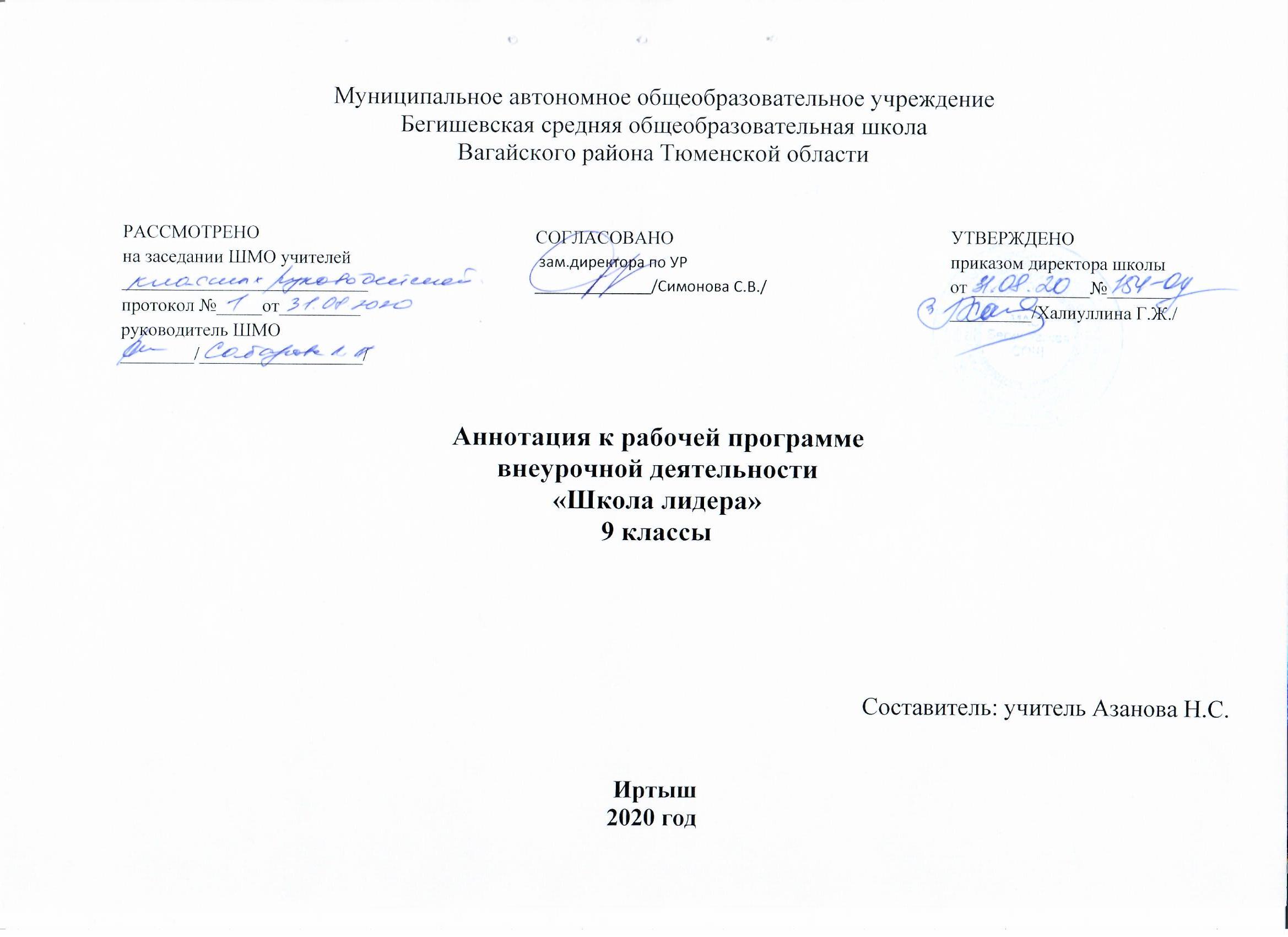      Нормативная база\Нормативная базаАннотация к рабочей программе разрабатывается на основе следующих нормативных документов:Закон РФ «Об образовании в Российской Федерации» от 29 декабря 2012 года № 273- ФЗ;Порядок организации и осуществления образовательной деятельности по основным общеобразовательным программам - образовательным программам начального общего, основного, общего и среднего общего образования (утвержден приказом Минобрнауки России от 30.08.2013 № 1015;Федеральный государственный образовательный стандарт основного общего образования;Приказ Минобрнауки России от 17 декабря 2010г. № 1897 «Об утверждении федерального государственного образовательного стандарта основного общего образования»;Приказ Минобразования РФ от 5 марта 2004 г. N 1089 "Об утверждении федерального компонента государственных образовательных стандартов начального общего, основного общего и среднего (полного) общего образования" Приказ Министерства образования и науки Российской Федерации от 31.12.2015г. № 1577 «О внесении изменений в федеральный государственный образовательный стандарт основного общего образования, утвержденный приказом Министерства образования и науки Российской Федерации от 17 декабря 2010г. № 1897».   Приказ Минобрнауки России от 07.06.2017 N 506 "О внесении изменений в федеральный компонент государственных образовательных стандартов начального общего, основного общего и среднего (полного) общего образования, утвержденный приказом Министерства образования Российской Федерации от 5 марта 2004 г. N 1089"  Устав МАОУ Бегишевская СОШ;Учебный план МАОУ Бегишевской СОШ;Годовой учебный календарный график на текущий учебный год;Количество часов, отводимое на изучение предметаПрограмма внеурочной деятельности «Школа лидера» направлена на реализацию социально-педагогического направления, рассчитана для обучаемых 9го класса на 1 год обучения. 34 часа в год (1 час в неделю)Цель и задачи изучения предметаВся деятельность в программе основывается на принципе: «Я-Ищущий и Дарящий, Я –Учитель и ученик, Воспитатель и Воспитанник»-способствующий развитию творческого начала в ребенке, его лидерской и познавательной активности и строится с учетом существующих проблем: реальная опасность регрессивного пути развития личности подростка (ассоциальное поведение, агрессивность, моральная деградация, наркомания, алкоголизм, бездуховность и т. д.); вступление в деструктивные религиозные секты, вступление в бандитские группировки; подросткового суицида.На основании понимания того, что высокоразвитое чувство гражданского долга, ответственности за свои дела и поступки, активное усвоение социальных ролей и отношений, инициатива и творчество при выполнении общественно-значимых поручений и конкретных дел создают атмосферу сопричастности детей и подростков ко всему, что является предметом их увлеченности и интересов. Стремление к объединению детей и подростков - естественная потребность в этом возрасте, так как объединяясь в группы, подростки стремятся самоутвердиться, самореализоваться, испытывают свою защищенность. В программе особое значение уделяется формам социализации, самореализации, саморазвития. Практика доказывает, что деятельность детей, подростков и молодежи развивается успешно тогда, когда она активно поддерживается взрослыми.Воспитание является одним из важнейших компонентов образования в интересах человека, общества, государства. Поэтому цель программы: формирование и развитие лидерских качеств обучающихся.Задачи программы:— формировать основы гражданской идентичности: чувства сопричастности и гордости за свою Родину, уважения к истории и культуре народа;— формировать личность детского лидера, обладающего высокой культурой общения и влияния на людей;— способствовать освоению организаторских качеств посредством игровой и проектной деятельности;— воспитывать нравственные качества личности ребёнка,— способствовать освоению ребёнком основных социальных ролей, моральных и этических норм;— приобщать детей к культурным традициям своего народа, общечеловеческим ценностям в условиях многонационального государства.Основные разделыФормы организации образовательного процесса:		Программа предусматривает проведение традиционных уроков, практических занятий, обобщающих уроков, игровых и  др.форм в рамках системно-деятельностного подхода.Виды и формы контроля:Оценка знаний и умений обучающихся проводится с помощью итогового теста, который включает  ряд тестовых вопросов (заданий) по основным проблемам изучаемой темы.  Данный курс, помимо теоретической части, включает в себя практическую часть – практические работы. 		Содержание программы достаточно универсально, что представляет широкие возможности для использования различных форм контроля: устный и письменный, фронтальный и индивидуальный.№Вид программного материалаКоличество часов1.Вводное занятие 12.Ученическое самоуправление33.Лидер44.Самопрезентация35.Общение46.Команда лидера27.Коммуникативные качества, самооценка38.Конфликт29.Виды и формы КДТ410.Разработка КДТ311.Ученическое самоуправление в России и за рубежом312.Практикум «Оценим себя реально»113.Итоговая игровая диагностика2ИтогоИтого34